Rock City Church Unoffendables CurriculumContentsIntroduction………………………………………………………………………..........Page 4Table of ContentsLesson 1: “A Clean Heart”……………………………………..………………….....PageLesson 2: “It’s Not Fair”...........…………………………………………………….. PageLesson 3: “Mad at Dad: When Fathers upset us.…………………………..PageLesson 4: “Because I say so”………...……………………………………….........PageLesson 5: “Stronger than the Giants”…………………………………………..PageLesson 6: “A Precious Stone”…………..…………….………………………........PageLesson 7: “Building others up”..………………………………..…………..........PageLesson 8: “Forgiving others” ………………………...........................................PageLesson 9: “He is My Defender”………….………………………………………...PageLesson 10: “Don’t Judge Others”……………………………………………........PageLesson 11: “Getting It Right”.........………………………………………………..PageLesson 12: “Will you Forgive Me?”……………………….................................PageLesson 13: “Walking in Forgiveness”…………………………………………...Page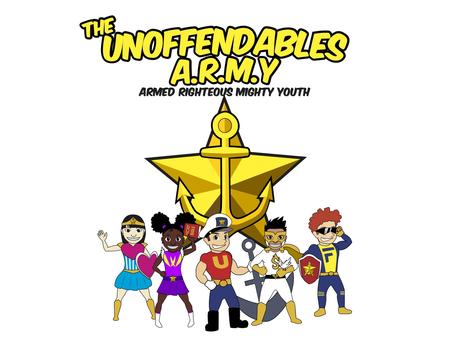 Lesson Topic: Forgiving OthersLesson Background/Foundation for Teachers: Are you forgiving others so that you might receive forgiveness? We live in a culture where we don’t always mean what we say. Consequently we do not believe others mean what they say to us. A person’s word is not taken seriously. But when Jesus says something, He means it. He walks at a level of integrity that transcends our culture or society. Are you taking Jesus seriously?  Introduction Activity: Hokey-Pokey
This game is super fun to play and helps the kids follow instructions and learn the names for their body parts. The song “Hokey-Pokey” is a simple one with instructional lyrics. Playing is easy (you just do as the song says) and there are no losers!You can find the song in YouTube : Jesus Hokie Pokie Song (Little Praise Party)`Praise & Worship: Song 1: You Forgive Me (Lifetree Kids)Song 2: Love One Another (Little Praise Party)Song 3: Brand New Day (Little Praise Party)Key Verse:  Ephesians 4:32 New International Version (NIV)32 Be kind and compassionate to one another, forgiving each other, just as in Christ God forgave you.Bible Story: Forgiving OthersScripture Reference: MARK 11:24-26  Narrative of Story: Therefore I say to you, whatever things you ask when you pray, believe that you receive them, and you will have them. And whenever you stand praying, if you have anything against anyone, forgive him, that your Father in heaven may also forgive you your trespasses. But if you do not forgive, neither will your father in heaven forgive your trespasses.- MARK 11:24-26  Bible Activity for Infants: Forgiveness Makes us CleanSupplies Needed: -Mirror-Erasable Marker- Paper towel or rag.- Spray bottle with water.Directions: Begin by holding the mirror for each baby to see their own reflection.Color the mirror with the erasable marker and tell the kids that staying ,mad at others (unforgiveness) makes us look dirty in God’s sight.Hold the mirror for the children to each see their distorted reflections.Spray the mirror with a couple squirts from the water bottle, and then begin wiping the mirror with the rag or paper towel, let the older babies help you as you tell them that forgiveness is just like the spray bottle and the paper towel- it makes us clean again.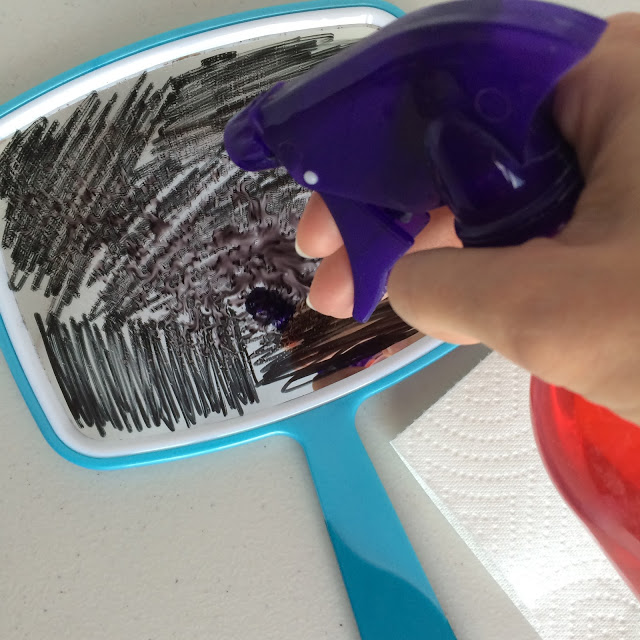 Activity from faithsprouts.blogspot.comBible Activity for Toddlers: Supplies Needed: -Colander-Two clear plastic cups-Water-Small rocksDirections: -Fill one cup with water, tell the kids that this cup represents you and me.- Let the toddlers take turns adding a couple of rocks to the water. Tell the kids that the rocks represent bad feeling like anger against other people (unforgiveness).-Take the colander and tell the kids that it represents “Forgiveness” and explain that forgiveness makes us clean from the bad feelings like anger. Use the colander to drain the water in the second cup and show the kids how the water (you and me) is clean again.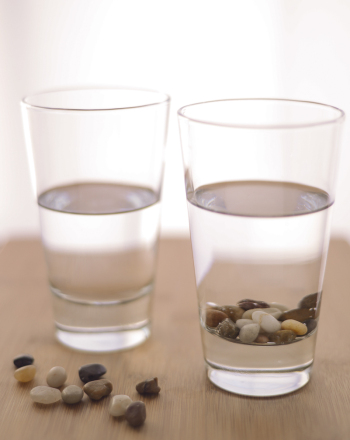 Craft/Make & Take for toddlers: Title: Forgiveness SoapSupplies Needed:-Bar Soap-Colored Pencils or Markers-Scissors-GlueDirections: -Design one soap cover and make copies (you can draw a design or you can make it on your computer).- In class have your children color the patterns, cut them out, and glue them around the soap bars.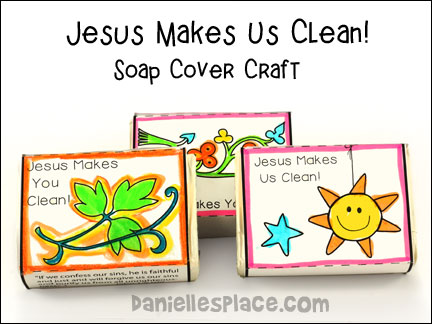 Activity from www.daniellesplace.comClosing Prayer: Asking God to enable you to truly forgive the people who have offended you so that you will be able to receive God’s forgiveness. Faith At Home: Description: Teach the kids about forgiveness using the Parable of the Lost Son (Luke 15:11-32) and have fun making this cute craft with your kids.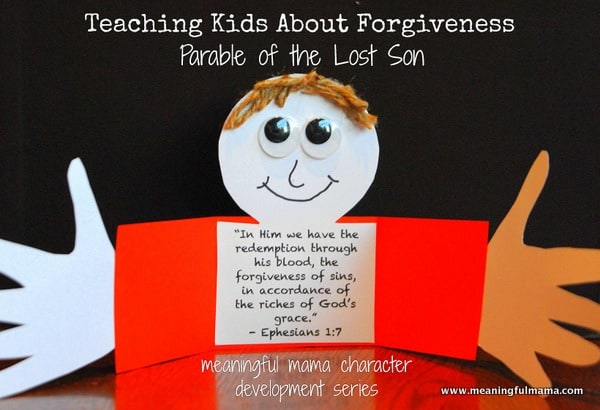 Activity from www.meaningfulmama.comhttps://meaningfulmama.com/teaching-kids-forgiveness-parable-lost-son-craft.htmlLesson Topic: Forgiving OthersLesson Topic: Forgiving OthersLesson Topic: Forgiving OthersLesson Topic: Forgiving OthersLESSONWHAT CHILDREN DOSUPPLIESPREPARATION 1Getting StartedIntroduction/Ice Breaker: Hokey-PokeyNo Supplies NeededNo Preparation Needed2Bible Exploration.Key Verse ActivityKey Verse: Ephesians 4:32Bible Story:MARK 11:24-26  No Supplies NeededKids BibleNo Preparation Needed2Bible Exploration.Key Verse ActivityBible Activity For Infants: Forgiveness Makes us Clean-Mirror-Erasable Marker-Paper towel or rag.-Spray bottle with water.No Preparation Needed2Bible Exploration.Key Verse ActivityBible Activity for Toddlers: Forgiveness Makes us Clean-Colander-Two clear plastic cups-Water-Small rocksNo Preparation NeededLESSONWHAT CHILDREN DOSUPPLIESPREPARATION 3Weaving Faith Into LifeCraft/Make and Take For Toddlers:Forgiveness Soap-Bar Soap-Colored Pencils or Markers-Scissors-Glue- You can get inexpensive soap bars from the Dollar Store. -Design the soap cover and make copies before class. (You can draw a design or you can make it on your computer).Prayer Points:Asking God to enable you to truly forgive the people who have offended you so that you will be able to receive God’s forgiveness. Prayer Points:Asking God to enable you to truly forgive the people who have offended you so that you will be able to receive God’s forgiveness. Prayer Points:Asking God to enable you to truly forgive the people who have offended you so that you will be able to receive God’s forgiveness. 4Lasting ImpressionsFaith at Home:Talk about how to share what they learned with their families.What parents can do at home:Teach the kids about forgiveness using the Parable of the Lost Son (Luke 15:11-32) and have fun making this cute craft with your kids.    https://meaningfulmama.com/teaching-kids-forgiveness-parable-lost-son-craft.htmlWhat parents can do at home:Teach the kids about forgiveness using the Parable of the Lost Son (Luke 15:11-32) and have fun making this cute craft with your kids.    https://meaningfulmama.com/teaching-kids-forgiveness-parable-lost-son-craft.htmlFaith at Home:Talk about how to share what they learned with their families.What parents can do at home:Teach the kids about forgiveness using the Parable of the Lost Son (Luke 15:11-32) and have fun making this cute craft with your kids.    https://meaningfulmama.com/teaching-kids-forgiveness-parable-lost-son-craft.htmlWhat parents can do at home:Teach the kids about forgiveness using the Parable of the Lost Son (Luke 15:11-32) and have fun making this cute craft with your kids.    https://meaningfulmama.com/teaching-kids-forgiveness-parable-lost-son-craft.html